Latvijas Republika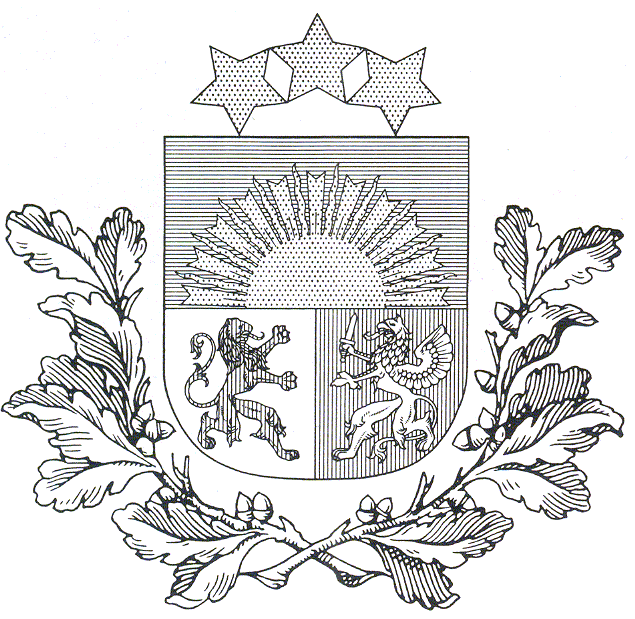 Izglītības un zinātnes ministrija „KANDAVAS LAUKSAIMNIECĪBAS TEHNIKUMS”Reģ. Nr. 90000032081 Valteru iela 6, Kandava, Kandavas novads, LV -3120, tālr./ fakss 63122502, e- pasts info@kandavastehnikums.lv UZAICINĀJUMS PIEDALĪTIES“Biroja papīra iegāde” CENU APTAUJĀKandavas Lauksaimniecības tehnikuma “Biroja papīra” cenu aptaujaTehniskais/finanšu piedāvājumsPilnvarotās personas paraksts_______________________1. Iepirkuma priekšmets Biroja papīrs2. Pieteikumu iesniegšanas datums un vietaUz epastu  info@kandavastehnikums.lv  līdz 2019.gada 13.septembrim. Kandavas Lauksaimniecības tehnikums, Valteru iela 6, Kandava, Kandavas novads, LV -31203. Līguma izpildes termiņš 1.nedēļa4. Kontaktpersona Edgars Zariņš, mob.tālr. 263462875. Iesniedzamie dokumentiTehniskais/Finanšu piedāvājums, saskaņā ar pievienoto veidlapu6. Piedāvājuma izvēles kritērijszemākā cena par visu piedāvājuma apjomuNr.p.k.ProduktanosaukumsProdukta aprakstsSkaitsCena par1 pakuEUR(bez PVN)Cena par1 pakuEUR(ar PVN)1.Image Business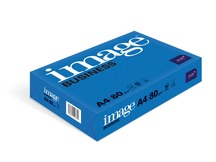 Formāts: A4Papīra svars g/m2: 80,Papīra klase: BGarums: 297mmPlatums: 210mmBaltums: %161Gludums: 200Caurspīdīgums :93Biezums, mikr: 106Pārdošanas mērvienība: PakaLokšņu skaits pakā: 500 loksnesSkaits kastē: 5 pakas250 pakasPiedāvājuma iesniedzēja rekvizītiPiedāvājuma iesniedzēja rekvizītiPiedāvājuma iesniedzēja rekvizīti1.Piedāvājuma iesniedzēja nosaukums2.Uzņēmuma reģistrācijas numurs3.Adrese (Juridiskā)4.Adrese (Faktiskā)5.Tālrunis, Fakss6.Banka7.Norēķinu konts8.Bankas kods9.Kontaktpersona10.Kontaktpersonas tālrunis, e-pasts,fakss